Юридический адрес222720 Минская область, г.Дзержинск, ул.Фоминых, 54Почтовый адрес222720 Минская область, г.Дзержинск, ул.Фоминых, 54Директор  – Д.Н. Каштальян, действует на основании Устава.Общество с ограниченной ответственностью «АВН»222720 Минская область г.Дзержинск, ул.Фоминых, 54+375 17 55-30-56 (57) тел./факсР/с BY84BELB30120061320020226000 в ОАО «Банк БелВЭБ» БИК BELBBY2Хг.Минск,пр.Победителей,29УНП  808000543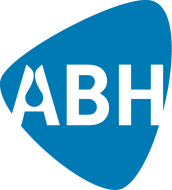 avn@avngroup.bywww.avngroup.byПолное наименованиеОбщество с ограниченной ответственностью  «АВН»Краткое наименованиеООО «АВН»Юридический адрес222720 г.Дзержинск,  ул.Фоминых,54Почтовый адрес222720 г.Дзержинск,  ул.Фоминых,54УНП808000543Банковские реквизитыр/с в бел.руб. BY84BELB30120061320020226000  в ОАО «Банк БелВЭБ»г.Минск, пр. Победителей, 29БИК BELBBY2Х